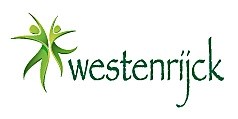 Reglement OuderraadDe ouderraad van zorgvoorziening WestenrijckDe ouderraad van zorgvoorziening Westenrijck bestaat uit een vertegenwoordiging van de ouders/verzorgers van de bewoners (cliënten) van de verschillende woonvoorzieningen van Westenrijck en behartigt de belangen van die bewoners,  met name op het gebied van zorg, opvang en begeleiding. De leden van de ouderraad leveren op vrijwillige basis een bijdrage aan het beleid dat bij Westenrijck gevoerd wordt door aan de directie gevraagd en ongevraagd adviezen te geven over beleid, financiën en personeel alsmede over de kwaliteit van zorg, opvang, begeleiding en veiligheid van alle bewoners.Het reglement van de ouderraad is via de website www.westenrijck.nl voor iedereen beschikbaar en wordt tevens naar iedere ouder/verzorger gemaild die gebruik maakt van een woon – of opvangvoorziening van Westenrijck.Voor contact met de ouderraad kunt u mailen naar het secretariaat van Westenrijck, via secretariaat@westenrijck.nl.Het secretariaat zal er zorg voor dragen dat de informatie bij de ouderraad terecht komt.Het reglement van de ouderraad van WestenrijckZowel ouders als directie van Westenrijck vinden het belangrijk dat ouderskunnen adviseren bij belangrijke onderwerpen betreffende de opvang en begeleiding van hun kind(eren) en een adviserende rol hebben bij de totstandkoming van huidig en toekomstig beleid.Daarom is er een reglement ontwikkeld waarin de belangrijkste afspraken betreffende samenstelling en functioneren van de ouderraad zijn vastgelegd.Bij advisering door ouders gaat het er uiteindelijk om een voor alle partijen -ouders/verzorgers en directie - werkbare situatie te creëren die recht doet aan zowel de belangen van de ouders/verzorgers als aan de eigen verantwoordelijkheid van de directie voor een goede bedrijfsvoering.Het reglement voor de ouderraad wordt vastgesteld door de directie van Westenrijck na positief advies van de ouderraad.Wijziging van het reglement behoeft instemming van de ouderraad 1. BegripsomschrijvingZorgvoorziening Westenrijck: rechtsvorm of organisatievorm waar meerderewoongroepen en dagbestedingslocaties onder vallen;Directie: de personen die de zorgvoorziening exploiteren en belast zijn met de algehele leiding van Westenrijck;Woongroep: een woonvoorziening, meestal gehuisvest in één gebouw, waar (permanente) opvang en begeleiding plaatsvindt;Cliënt: persoon die een of meer dagdelen per week gebruik maakt van de professionele zorg en begeleiding van Westenrijck; Personeelslid: een door Westenrijck benoemde functionaris die werkzaam is in een of meerdere woongroepen en/of dagbestedingslocaties en belast is met de verzorging en begeleiding van de bewoners of een persoon die centrale werkzaamheden t.b.v. de zorgvoorziening in het algemeen verricht;Ouder/verzorger: een persoon die voor zijn/haar kind zorg afneemt van zorgvoorziening Westenrijck;Ouderraad: de commissie, functionerend in het verband van zorgvoorziening Westenrijck, op een wijze zoals in dit reglement is beschreven;Leden: leden van de ouderraad;2. DoelstellingDe ouderraad stelt zich ten doel om namens de ouders/verzorgers, binnen het kader van de doelstellingen en conform de ideeën en werkwijze van Westenrijck, de belangen van de bewoners en/of andere cliënten zo goed mogelijk te behartigen en daardoor de kwaliteit van de opvang, zorg, begeleiding en veiligheid te waarborgen of te verbeteren.3. Samenstelling Uitsluitend ouders/verzorgers van bewoners van een of meerdere van
de woongroepen kunnen lid zijn van de ouderraad;Maximaal één ouder per gezin kan lid zijn van de ouderraad;Personeelsleden, leden van de raad van commissarissen en leden van de directie van de zorgvoorziening kunnen geen lid zijn van de ouderraad, ook niet indien zij ouder zijn van een kind dat zorg afneemt van de zorgvoorziening;Genoemde personen kunnen wel als adviseur uitgenodigd worden om deel te nemen aan een of meerdere vergaderingenDe ouderraad bestaat uit minimaal zes en maximaal acht ledenHet streven is om de verschillende groepen zo goed mogelijk vertegenwoordigd te laten zijn; per woongroep mogen maximaal 2 ouders zitting hebben 
4. Totstandkoming en beëindiging van het lidmaatschap Voorafgaand aan de oprichting worden alle ouders door de directie  
actief uitgenodigd zich kandidaat te stellen voor de ouderraad. Kandidaatstelling
kan schriftelijk of mondeling geschieden;Indien er vacatures zijn in de ouderraad dan roept de ouderraad ouders op zich kandidaat te stellen; kandidaatstelling kan schriftelijk of mondeling geschieden;Indien het aantal kandidaten het aantal beschikbare zetels niet overtreft, worden alle kandidaten op de eerstvolgende vergadering van de ouderraad benoemd.Indien zich meer kandidaten melden dan er zetels beschikbaar zijn beslist de ouderraad;Ouderraadleden nemen zitting voor een periode van 3 jaar en kunnen deze termijn maximaal twee keer met een periode van 3 jaar verlengen; Het lidmaatschap van de ouderraad eindigt bij periodiek aftreden, bij bedanken, bij ontslag door de ouderraad, bij overlijden en wanneer de ouder geen kind meer heeft dat gebruik maakt van de zorg en begeleiding van de zorgvoorziening;Bij aftreding van alle leden van de ouderraad draagt de directie zorg voor de verkiezing van een nieuwe ouderraad.5. Inrichting en werkwijze ouderraadDe ouderraad kiest uit zijn midden een voorzitter dieToeziet op een goede taakverdeling en coördinatie binnen de ouderraadDe agenda van de vergaderingen opsteltDe vergaderingen voorzitToeziet dat er verslaglegging en archivering van alle correspondentie plaatsvindtDe ouderraad bepaalt zelf zijn werkwijzeEr wordt minimaal 4 keer en maximaal zo vaak als de voorzitter en de meerderheid van de leden nodig achten per jaar vergaderdOp de vergadering wordt tijd ingeruimd voor overleg met de directie (om vragen beantwoorden en ontwikkelingen te melden).  De ouderraad besluit met meerderheid van stemmen( de helft plus één)Vastgestelde notulen worden aan alle ouders via de mail toegezonden6. Adviesrecht ouderraadDe directie stelt de ouderraad in de gelegenheid advies uit tebrengen over elk voorgenomen besluit dat de organisatie betreft, inzake:De uitvoering van het zorg – en kwaliteitsbeleid door de directieDe zorg- en beleidsplannen;Voedingsaangelegenheden;Risico inventarisatie veiligheid en gezondheid;Vaststelling of wijziging van een klachtenregeling;Wijziging van de huurprijzen van de verschillende woonvoorzieningen.Een wijziging van de doelstellingen Het overdragen van zeggenschap of fusie of het aangaan of verbreken van een duurzame samenwerking met een andere stichtingGehele of gedeeltelijke opheffing, verhuizing of ingrijpende verbouwingEen belangrijke wijziging in de organisatie welke verband houdt met de dienstverleningEen belangrijke inkrimping, uitbreiding of andere wijziging van werkzaamhedenHet algemene beleid inzake de toelating van bewoners en de beëindiging van de dienstverlening aan ouders en hun kind(eren). De ouderraad heeft recht op alle informatie die relevant is voor deze adviserende rol.7. Gevraagd en ongevraagd advies De ouderraad is bevoegd de directie gevraagd en ongevraagd te adviseren over alle in dit reglement genoemde zaken en over alle andere onderwerpen die voor de ouders van belang zijn.De directie doet van een besluit inzake een onderwerp waarover de ouderraad (schriftelijk) advies heeft uitgebracht binnen een maand mededeling aan de ouderraad.Indien het besluit van de directie afwijkt van het (schriftelijk) advies van de ouderraad dan dient tenminste eenmaal mondeling overleg tussen ouderraad en directie te worden gepleegd.Bij vragen van advies moet de ouderraad tijdig reageren, bij dringende zaken binnen veertien dagen.
8. Taken en bevoegdheden van de ouderraad Fungeert als aanspreekpunt voor ouders;Heeft de bevoegdheid de directie een aantal keren per jaar, zo vaak als zij in onderling overleg overeenkomen, te verzoeken deel te nemen aan (een gedeelte van) de vergadering van de ouderraad;Voert tijdens die vergaderingen overleg met de directie over het gevoerde beleid van de zorgvoorziening binnen de randvoorwaarden van de organisatie;Zorgt voor goede en heldere informatieverstrekking aan de ouders over de activiteiten van de ouderraad.9. GeheimhoudingOp de leden van de ouderraad rust, inzake van hetgeen hen uit hoofde van hunlidmaatschap ter kennis is gekomen, in beginsel geen geheimhoudingsplicht;Verzoeken tot geheimhouding dienen te worden gemotiveerd;Een geheimhoudingsplicht bestaat wel in de hieronder beschreven situaties:Informatie en stukken kunnen alleen aangeduid worden als vertrouwelijk, wanneer het gegevens van privé personen betreft of wanneer het gegevens betreft die het economisch belang van de zorgvoorziening kunnen schaden (Wetbescherming persoonsgegevens).Ook de ouderraad kan verzoeken om geheimhouding van informatie of inlichtingen die schriftelijk of anderszins ter kennis van de directie worden gebracht.Waar mogelijk geeft de directie of de ouderraad aan welke tijdsduur aan degeheimhouding verbonden is;10. MiddelenDe directie van Westenrijck verplicht zich, binnen redelijkheid en na overleg met de ouderraad, de middelen en faciliteiten die nodig zijn voor een goede uitoefening van zijn functie ter beschikking te stellen aan de ouderraad. Denk daarbij o.a. aan vergaderruimte en schriftelijke ondersteuning.11. Wijziging van reglementHet besluit tot wijziging van het reglement behoeft instemming van de ouderraad.Abbenbroek, juni 2017Handtekening voorzitter ouderraad                                              Handtekening directie